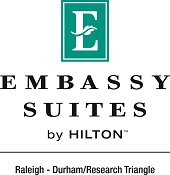 EMBASSY SUITES RALEIGH/DURHAMEXHIBITOR SERVICES ORDER FORMAny order requiring special services may be subject to additional service or labor charges.If you have questions on this form, please contact Angel Haggins 919-459-1507.ElectriCities 202303/06/23The Exhibit Table Package includes:(1) 6’x30” skirted (black) table with tablecloth(2) banquet chairs(1) wastebasket with once daily waste removalWireless Internet accessSet-up and Teardown laborADDITIONAL ITEMS 		PRICE		QUANTITY       SUBTOTAL       25% SC       7.25% TAX       TOTAL6’ x 30” w/ Black Skirting	$20.00			            	_____          _	_        ______         _______      8’ x 30” w/ Black Skirting	$25.00			            _	_____          _	_        ______         _______42” tall Cocktail Table		$15.00			            _	_____          _	_        _	___          _______Easel			$15.00			            _	_____          _	_        ______         _______Electricity Connection 	$40.00 			            _	_____          _	_        ______         _______TV (based on availability)	$250.00			            _	_____          _	_        ______         _______Other items such as sofas, additional chairs, tables, etc., are available upon request for an additional fee.  Please contact Angel Haggins to make arrangements.  A two-week lead time may be required on some furniture items.EVENT NAME: _ElectriCities 2023_____ EVENT MOVE-IN DATE: 03/06/2023Company: 							Booth #:					Booth Contact:						 Contact’s Phone #:				Contact’s Email:					All Vendor booths require a credit card on file for incidental and shipping chargesHotel will send a credit card authorization form via Sertifi.  I understand that I will be held solely responsible for the payment of said charges.  Signature______________________________________________________________________All prices are subject to and will be charged service charge and tax, currently 25% and 7.25% respectively.PLEASE EMAIL COMPLETED FORMS TO THE EMBASSY SUITES RALEIGH/DURHAM Sales team at:  Angel.Haggins@atriumhospitality.com